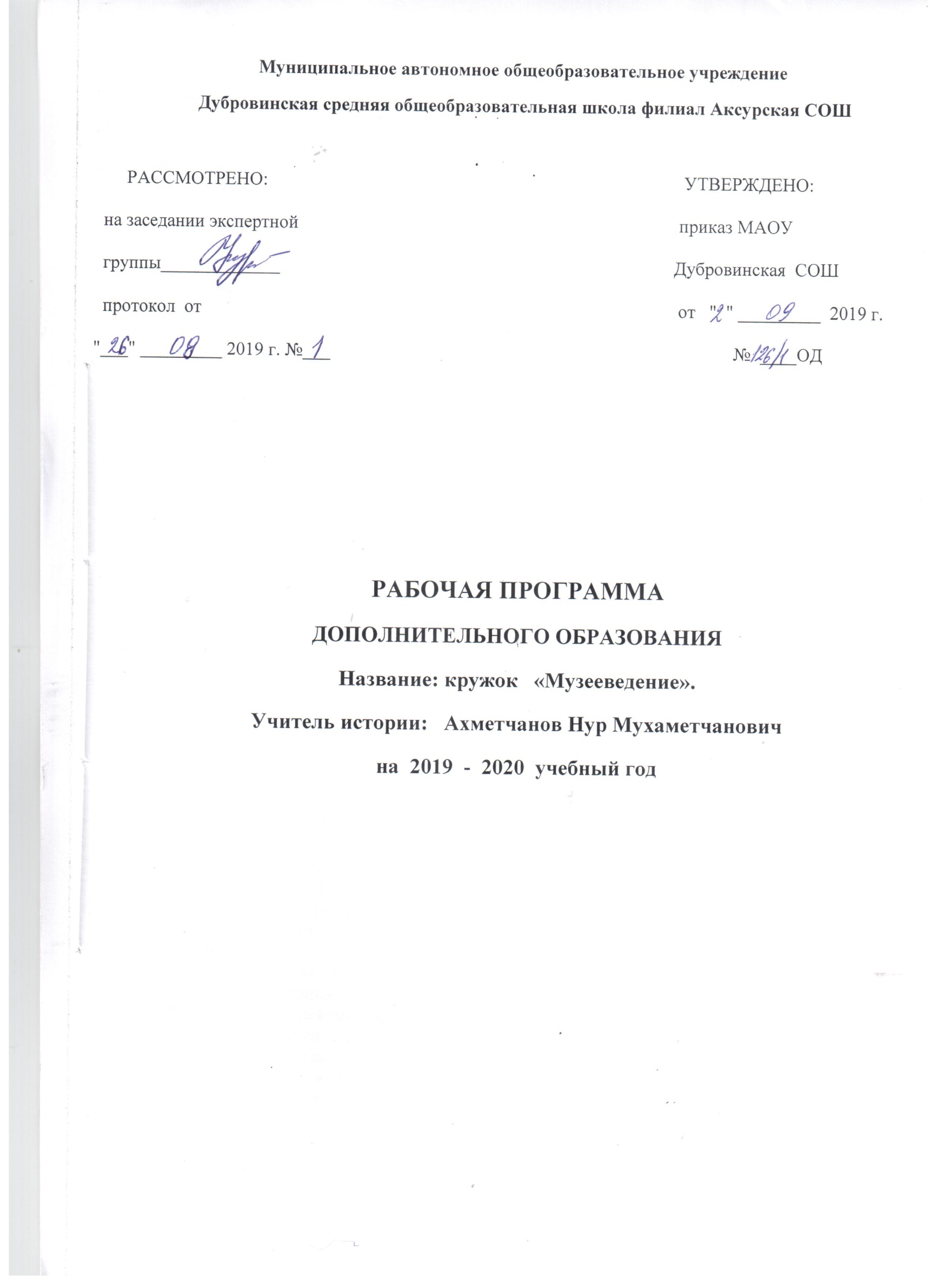          Школьный музей является одной из форм дополнительного образования, развивающей сотворчество, активность, самодеятельность учащихся в процессе сбора, исследования, обработки, оформления и пропаганды материалов, имеющих воспитательную и познавательную ценность.	Музееведение, как наука, занимающаяся рассмотрением истории и развития музейного дела, представляет собой интерес, как для истории, так и для всего общества в целом и является важной частью культурного наследия страны.          Данная программа разработана основе  требований  Федерального государственного образовательного стандарта основного общего образования  второго поколения  и  предназначена  для  реализации  внеурочной  деятельности   обучающихся   в  5-9 классах.               Программа имеет научно-познавательную  (общеинтеллектуальную)  направленность и представляет собой вариант   программы организации внеурочной деятельности средних школьников.         Педагогическая целесообразность  данной  программы  внеурочной деятельности обусловлена важностью создания условий для формирования у подростков   региональной  и гражданской идентичности.  Программа обеспечивает  развитие  интеллектуальных общеучебных умений, творческих способностей  обучающихся, необходимых для дальнейшей самореализации и формирования личности.        Актуальность  разработки и создания данной программы  обусловлена тем, что  в программах по истории  России,  соответствующих   ФГОС  ООО  не предусмотрены  часы  на  изучение  регионального  компонента.        В этой  ситуации  внеурочная деятельность     по музееведению  позволит  обеспечить  реализацию  регионального компонента, изучение истории края через историю школы, семьи.          Программа  «Музееведение» создана для того, чтобы обеспечить духовно-нравственное становление подрастающего поколения, познакомить детей с музейным пространством, привить любовь к школе, родному краю, к Родине.            Данная программа в системе учебно-воспитательной работы в школе предполагает обучение учащихся школы основам музейного дела.   Одна из основных задач образования по стандартам второго поколения – развитие способностей ребёнка и формирование  универсальных учебных действий, таких как: целеполагание, планирование, прогнозирование, контроль, коррекция, оценка, саморегуляция.    Кружок юного музееведа призван  научить обучающегося трудиться, кропотливо подбирая материалы для будущей экскурсии, нести ответственность за результаты своего труда. Школьный музей даёт возможность попробовать свои силы в разных видах научной, технической и общественной деятельности. Выполнение разных ролевых функций (экскурсовод, архивариус, исследователь) обогащает жизненный опыт детей, приучает к ответственности и дисциплине, формирует навыки лидерства, готовит ребёнка к активной жизни в гражданском обществе.             Связь с уже существующими программами.     Программа  кружка  «Музееведение»   разработана  на основе Федерального государственного образовательного стандарта основного общего образования     и «Примерных программ внеурочной деятельности. Начальное и основное образование».  (Стандарты второго поколения) под редакцией В.А.Горского. – М.: Просвещение, 2011., Рабочей  программы  и тематического  планирования  курса  «История  России». 6–9 классы (основная школа): учеб. пособие  для  общеобразоват. организаций / А.А. Данилов, О.Н. Журавлева, И.Е. Барыкина. – М. : Просвещение, 2016.,  методических рекомендаций  «Теоретические и практические основы деятельности школьного музея» /под.ред. Т.Б.Качкиной . – Ульяновск:  УИПКПРО, 2013.Вид программы – авторская.           Новизна  данного курса заключается в том, что на занятиях происходит  реализация  культурологического  подхода  к   изучению истории  родного края     через  познание истории родной школы,  знакомство  с памятниками  культуры, музейными экспозициями,  судьбами выпускников школы,  знаменитых  земляков.  Системно-деятельностный  подход осуществляется  посредством  использования  таких  форм организации  познавательной деятельности  как  экскурсия,  образовательное путешествие, практикум,  заочное путешествие, игра-соревнование.     Цель: - создание условий для интеллектуального развития ребенка и формирования его коммуникативных и социальных навыков через игровую и проектную деятельность; - совершенствование образовательного пространства, воспитывающей среды школы;  - подготовка экскурсоводов из числа обучающихся школы для проведения экскурсий по  школьному музею; - развитие эмоциональной сферы, воспитание нравственных качеств, развитие артистических способностей, творческого воображения и фантазии; - формирование  региональной и гражданской идентичности. Задачи:Познавательный аспект:  - вооружить учащихся умениями и навыками самостоятельного исследования своей школы, ее ближайшего окружения и родного края; - осуществить теоретическую и методическую подготовку школьников к поисковой музейно-краеведческой деятельности;- сформировать у учащихся умения работать с различными источниками информации;- развить интерес у учащихся к исследовательской и экскурсионной деятельности и музееведению;- формировать универсальные исторические понятия;- способствовать удовлетворению личных познавательных интересов.          Развивающий аспект: - развивать мотивацию к дальнейшему изучению истории; - развивать учебные умения и формировать у учащихся исследовательские приемы при изучении исторических источников.Воспитательный аспект: - способствовать воспитанию толерантности и уважения к другой культуре; 
приобщать к общечеловеческим ценностям; - способствовать воспитанию личностных качеств (умение работать в сотрудничестве с другими; коммуникабельность, уважение к себе и другим, личная и взаимная ответственность); - прививать навыки самостоятельной работы по дальнейшему изучению истории.Основные  содержательные  линии курса. Изучение курса играет  важную роль  с точки зрения   личностного развития учащихся и получения ими дополнительного образования. Учащиеся смогут приобрести знания  о видах музейной деятельности, научатся  оперировать  музееведческой терминологией, познаниями с основными  способами деятельности музейного работника.      Основные содержательные линии программы: собирательская деятельность музея, деятельность по оформлению  и  исследованию фондов музея, экспозиционно - экскурсионная деятельность, проектная и социально-значимая деятельность.	Реализация  основных содержательных линий будет осуществляться на теоретических и практических занятиях. Срок реализации    программы –1 год   (34 часа,1 час в неделю).  Особенности возрастной группы детей  11 - 15 лет.      Подростки   этого   возраста  характеризуются  высоким  уровнем познавательной активности и любознательности.  Детям предоставляется возможность удовлетворения своих познавательных интересов и общения в сочетании с изучением истории края, школы, семьи и организационных форм занятий.   - Обучение организовано на добровольных началах всех сторон (дети, родители, педагоги); - Особенность набора детей  - свободная;  Продолжительность занятий 40 мин.     Методы обучения: наглядный, практический, словесный, проектный, творческий, конструктивный. В курсе сочетаются творческие и интеллектуальные практики, которые формируют у школьника разные способности.  Прием  драматизации  во внеурочной деятельности выступает в качестве эффективного средства повышения мотивации к изучению истории  России  и исторического  краеведения,истории школы.        Знакомство  с экспозициями   музеев,  образовательные  экскурсии и заочные путешествия,  анализ письменных источников по теме позволяют  формировать основы для научного исследования,  активизировать познавательную деятельность  обучающихся.  Формы проведения занятий. Внеурочная деятельность по истории основана на трёх формах: индивидуальная, групповая и фронтальная работа. Ведущей формой организации занятий является групповая работа. Во время занятий осуществляется индивидуальный и дифференцированный подход к детям.      Практическую часть педагог планирует с учётом возрастных, психологических и индивидуальных особенностей обучающихся. Программа предусматривает проведение занятий, интегрирующих в себе различные формы и приемы игрового обучения, проектной, литературно-художественной, изобразительной и других видов деятельности. Эффективность и результативность данной внеурочной деятельности зависит от соблюдения следующих условий: - добровольность участия и желание проявить себя, - сочетание индивидуальной, групповой и коллективной деятельности;- сочетание инициативы детей с направляющей ролью учителя; - занимательность и новизна содержания, форм и методов работы;  - наличие целевых установок и перспектив деятельности.Планируемые результаты:Личностные:- формирование когнитивной и коммуникативной компетенций через организацию познавательной деятельности в группах  и индивидуально;- осознание своей идентичности как гражданина демократического государства;  - толерантное отношение к истории других стран; - познавательная, творческая, общественная активность;- умение работать в сотрудничестве с другими, отвечать за свои решения;  - личная и взаимная ответственность;- готовность действия в нестандартных ситуациях.Метапредметные :- владение умениями работать с учебной и внешкольной информацией;- способность решать творческие задачи, представлять результаты своей деятельности в творческих формах;- готовность к сотрудничеству с соучениками, коллективной работе. Использовать приобретенные знания и умения в практической деятельности и повседневной жизни: - уметь задавать вопросы, опираясь на  текст, изображения;-  участвовать в  диалоге; - участвовать в коллективном обсуждении проблем, строить продуктивное взаимодействие и сотрудничество со сверстниками.Основное содержание     Курс ориентирован на освоение учащимися теоретического материала музееведческого содержания и  закрепления его в ходе практической деятельности.Введение 1 час. «Я поведу  тебя в музей…» Цель:   формировать представление детей о правилах поведения в творческом объединении «Музееведение», правилах дорожного движения, техники безопасности, противопожарной безопасности;   развивать умение применять полученные знания в жизнедеятельности; воспитание уважительного отношения к труду, друг к другу.Организационное занятие.   Основы теории и организации музейного дела. Назначение музеев. Виды музеев.   Знакомство с нормативно-правовой базой музея. На первом занятии дети просто визуально знакомятся с расположением музейных экспозиций, расстановкой музейных экспонатов. Проводится  обзорная экскурсия по школьному музею  «Я поведу  тебя в музей…»    Собирательная деятельность. Музейная шкатулка  6 ч.Принципы систематизации, сбор  и оформление материала.  Встреча с ветеранами войны, труда, выпускниками школы.Цель: обучение  принципам поисковой работы, сбору и систематизации материалов.Теория-2часа. Проводится инструктаж по правилам сбора материалов, интервьюирование ветеранов войны и труда, знакомство со средствами и способами сбора материалов.   Рассматривание альбомов, учетных карточек с уже собранным материалом.Практика-4 часа.  Сбор и систематизация материала. Представление собранных материалов.  Деятельность по оформлению  и  исследованию фондов музея. Работа с  фондами-7 ч Цель: Знакомство с фондами музея, научной организации фондовой работы, важными принципами сбора, отбора и хранения материала, ведения музейной документации. Теория-2 часа.  Архив. Хранилище архива. Основной фонд: вещевые, письменные и изобразительные источники, фоно - и киноисточники. Музейная коллекция, мемориальный и реликвийный материал.  Инвентарная книга. Единица хранения. Шифрование музейных предметов. Картотеки.Практика-5часов. Оформление, систематизация, сортировка накопленных материалов. Изготовление учетных карточек, наклеивание этикеток, оцифровка материалов, ведение музейной документации Экспозиционно - экскурсионная деятельность.11чЭкспозиционная деятельностьЦель: учить ребят готовить материал к новым экспозициям, создавать новые экспозиции.Теория-1 час. Понятия  «музейная экспозиция», «экспонат»,  Принципы построения музейных экспозиций. Этапы создания музейной экспозиции.Практика- 3 часа создание новых экспозиций Презентация музейной экспозиции  (Все экскурсии ведет человек -…экскурсовод ).	Цель: умение составлять материал для проведения экскурсий различного вида, составление плана экскурсии, описание экспонатов.Теория- 1 часа. Виды экскурсий: обзорные, предусматривающие общее ознакомление с музеем, и тематические, проводимые по конкретной теме с использованием экспонатов одного, иногда нескольких музейных разделов.  Практика- 6 часов    Составление плана описания экспонатов, осмотр и описание   Запись экскурсии, тренинговые занятия, пробные экскурсии.  Проектная и социально-значимая деятельность 10ч. Я – экскурсовод. Творческий отчет «Из истории одной вещи» Устный журнал «Музейная азбука от А до Я»Учебно - тематический планПрограммно-методическое обеспечение.   1. Сто великих музеев мира / авт.-сост. И.А. Ионина. - М: -Вече, 2002.-520 с. 2. Бузыкова В.С. Программа «Музейная культура». - Владимир, 2003-23 с3. Вансалова Е. Музейная педагогика// Воспитание школьников. 2000.№5 С 4-6.4. Великовская Г.В. Мы моделируем музей.// Культурно-образовательная деятельность музеев (Сборник трудов творческой лаборатории «Музейная педагогика» кафедры музейного дела)/ Институт переподготовки работников искусства, культуры и туризма РФ. М., 1997. С 89-96. 5.  Дьякова Р.А. И др. Основы экскурсоведения. - М.: Просвещение, 1985. 6. Качкина Т.Б. «Теоретические и практические основы деятельности школьного музея» . – Ульяновск:  УИПКПРО, 2013.-184с 7. Юхневич М.Ю. Я поведу тебя в музей: Учеб. пособие по музейной педагогике / Министерство культуры РФ. Рос. институт культурологии. - М., 2001.-200 с Интернет-ресурсы:http://www.museumforum.ru/index.php   Музейный форумhttp://www.museum.ru/rme/sci_museology.asp  Российская музейная энциклопедияhttp://www.krugosvet.ru/enc/kultura_i_obrazovanie/literatura/MUZEI.html  Онлайн энциклопедия Кругосвет № п\пТемаКол. часовКол. часовФормаорганизацииФормаорганизацииВиды деятельностиВиды деятельности № п\пТемаКол. часовКол. часовФормаорганизацииФормаорганизацииВиды деятельностиВиды деятельности1 Введение. «Я поведу  тебя в музей…»11Обзорная экскурсия по школьному музею «Я поведу  тебя в музей…»Обзорная экскурсия по школьному музею «Я поведу  тебя в музей…»  Прослушивание, анализ, выполнение записей.    Знакомство с нормативно-правовой базой музея.  Прослушивание, анализ, выполнение записей.    Знакомство с нормативно-правовой базой музея.Раздел 1.  Собирательная деятельность. Музейная шкатулка  6ч  Раздел 1.  Собирательная деятельность. Музейная шкатулка  6ч  Раздел 1.  Собирательная деятельность. Музейная шкатулка  6ч  Раздел 1.  Собирательная деятельность. Музейная шкатулка  6ч  Раздел 1.  Собирательная деятельность. Музейная шкатулка  6ч  Раздел 1.  Собирательная деятельность. Музейная шкатулка  6ч  Раздел 1.  Собирательная деятельность. Музейная шкатулка  6ч  Раздел 1.  Собирательная деятельность. Музейная шкатулка  6ч  2-3Музей - хранилище исторических источников.Музей - хранилище исторических источников.22    Интерактивная программа    Интерактивная программа  Интерактивная программа «По музейным дорожкам» (знакомство с основными экспонатами музея в игровой форме)    4-5История экспонатов, представленных в экспозиции школьного музея  История экспонатов, представленных в экспозиции школьного музея  22 Творческая лаборатория Творческая лаборатория Интервью, беседа, анкетирование. Рассказы о людях–участниках знаменательных событий. Подготовка к беседе. Составление вопросов.6-7 Сбор и систематизация материала Сбор и систематизация материала22  Практикум  ПрактикумРабота в группах по составление вопросов интервью, интервьюирование друг друга, составление плана описания экспонатов.   Домашнее задание. Взять интервью у учителей, родителей-выпускников школыРаздел  2.  Деятельность по оформлению  и  исследованию фондов музея. Работа с  фондами-7 ч Раздел  2.  Деятельность по оформлению  и  исследованию фондов музея. Работа с  фондами-7 ч Раздел  2.  Деятельность по оформлению  и  исследованию фондов музея. Работа с  фондами-7 ч Раздел  2.  Деятельность по оформлению  и  исследованию фондов музея. Работа с  фондами-7 ч Раздел  2.  Деятельность по оформлению  и  исследованию фондов музея. Работа с  фондами-7 ч Раздел  2.  Деятельность по оформлению  и  исследованию фондов музея. Работа с  фондами-7 ч Раздел  2.  Деятельность по оформлению  и  исследованию фондов музея. Работа с  фондами-7 ч Раздел  2.  Деятельность по оформлению  и  исследованию фондов музея. Работа с  фондами-7 ч  8-9 Что такое  архив.О чем  рассказывают собранные материалы?  Что такое  архив.О чем  рассказывают собранные материалы? 22Экскурсия в школьный архив. Творческая лабораторияЭкскурсия в школьный архив. Творческая лабораторияРабота в архиве школы. Рассматривание и анализ описания архивных карточек. Составление рассказа «Архив моей семьи»  Работа с архивом школьного музея. Рассматривание фото, фоно картотеки, рассматривание этикеток и карточек в картотеке. Усвоение правил оформления карточек и этикеток.10-11 Музейная коллекция Музейная коллекция22 практикум практикумПрактическая работа по правилам оформления   инвентарной книги.Реставрация, обновление экспонатов.12  Практическая работа по систематизации материала в школьном музее.Практическая работа по систематизации материала в школьном музее.11практикумпрактикум Составление презентаций по темам13-14Я - архивариусЯ - архивариус22практикумпрактикумИзготовление и наклеивание  этикеток, оформление инвентарной книги, оцифровка материалов.Раздел 3.  Экспозиционно - экскурсионная деятельность.11ч(Все экскурсии ведет человек -…экскурсовод )Раздел 3.  Экспозиционно - экскурсионная деятельность.11ч(Все экскурсии ведет человек -…экскурсовод )Раздел 3.  Экспозиционно - экскурсионная деятельность.11ч(Все экскурсии ведет человек -…экскурсовод )Раздел 3.  Экспозиционно - экскурсионная деятельность.11ч(Все экскурсии ведет человек -…экскурсовод )Раздел 3.  Экспозиционно - экскурсионная деятельность.11ч(Все экскурсии ведет человек -…экскурсовод )Раздел 3.  Экспозиционно - экскурсионная деятельность.11ч(Все экскурсии ведет человек -…экскурсовод )Раздел 3.  Экспозиционно - экскурсионная деятельность.11ч(Все экскурсии ведет человек -…экскурсовод )Раздел 3.  Экспозиционно - экскурсионная деятельность.11ч(Все экскурсии ведет человек -…экскурсовод )15-16 Все экскурсии ведет человек -…экскурсовод Все экскурсии ведет человек -…экскурсовод22  ЭкскурсияМастер класс по проведению экскурсии по школьному музею активом музея.  ЭкскурсияМастер класс по проведению экскурсии по школьному музею активом музея. Экскурсия в краеведческий музей. Знакомство с экспозициями краеведческого музея, прослушивание экскурсии. Просмотр экскурсии, анализ и оценка мастер класса.17-18 Искусство экспозиции.   Экспозиция и выставка. Искусство экспозиции.   Экспозиция и выставка.22 Теоретическое занятие с элементами виртуальной экскурсии Теоретическое занятие с элементами виртуальной экскурсии  Знакомство с экспозициями и выставками (виртуальная экскурсия). Участие в работе по созданию экспозиции, выставки. Презентация музейной экспозиции19 Основные этапы подготовки музейной экскурсии.   Основные этапы подготовки музейной экскурсии.  11 Практикум с элементами теории Практикум с элементами теории    составление маршрута экскурсии;   извлечение необходимой информации из различных источников;  ориентировка в экспозиционно-выставочном пространстве;20  История одной вещи (анализ экспонатов)  История одной вещи (анализ экспонатов)11практикумпрактикум  Упражнения по определению значения музейного предмета, его содержания, возможностей экспонирования.21  История одной вещи(анализ экспонатов)  История одной вещи(анализ экспонатов)11практикумпрактикум Упражнения по определению значения музейного предмета, его содержания, возможностей экспонирования.22Составление плана экскурсииСоставление плана экскурсии11 Теоретическое занятие Теоретическое занятиеСоставление плана экскурсии.  Написание плана конспекта текста сопровождающего экскурсию23Составление плана экскурсииСоставление плана экскурсии11Практикум Практикум   Отработка и сдача учебной экскурсии по частям. Показ и анализ экспонатов24Я–экскурсоводЯ–экскурсовод11Практикум Практикум Пробная экскурсия для обучающихся  начальной школы.25 Обзор виртуальных экскурсий по музеям мира. Обзор виртуальных экскурсий по музеям мира.11Виртуальное путешествиеВиртуальное путешествие  Показ и анализ экспонатов, просмотр виртуальных экскурсий с последующим анализом.Раздел 4:  Проектная и социально-значимая деятельность 10ч.Раздел 4:  Проектная и социально-значимая деятельность 10ч.Раздел 4:  Проектная и социально-значимая деятельность 10ч.Раздел 4:  Проектная и социально-значимая деятельность 10ч.Раздел 4:  Проектная и социально-значимая деятельность 10ч.Раздел 4:  Проектная и социально-значимая деятельность 10ч.Раздел 4:  Проектная и социально-значимая деятельность 10ч.Раздел 4:  Проектная и социально-значимая деятельность 10ч.26  «Живая книга»  «Живая книга» 1 1Встреча, интервьюирование.Встреча, интервьюирование.  Встреча с ветеранами Вов, ветеранами локальных конфликтов, тружениками тыла. Интервьюирование.27«Живая книга»«Живая книга» 1 1 Творческая мастерская Творческая мастерская На основе  интервью выполнить презентации, оформление выставки -   экспозиции, посвященной защитникам Родины.Представление результатов своей работы 28Интерактивная программа «Тоннель времени»(подготовка)Интерактивная программа «Тоннель времени»(подготовка)11 Групповая работа (групповой проект) Групповая работа (групповой проект) Каждой группе дается задание (в виде какого-либо предмета). Задача: описать предмет и включить его в действующие экспозиции в виде элемента экскурсии.Предметы: солдатское письмо, котелок, утюг, пионерский галстук. Поиск    информации, составление описания предмета29Интерактивная программа «Тоннель времени»(подготовка)Интерактивная программа «Тоннель времени»(подготовка)11Работа над групповым проектомРабота над групповым проектом Каждой группе дается задание (в виде какого-либо предмета). Задача: описать предмет и включить его в действующие экспозиции в виде элемента экскурсии.Предметы: солдатское письмо, котелок, утюг, пионерский галстук. Поиск информации, составление описания предмета30Интерактивная программа «Тоннель времени»Интерактивная программа «Тоннель времени»Презентация проектовПрезентация проектов Презентация проектов31Участие в интерактивной городской краеведческой игре, посвященной годовщине Победы.Участие в интерактивной городской краеведческой игре, посвященной годовщине Победы. Интерактивная игра Интерактивная играПрохождение маршрута,поиск информации, составление фотолетописи и репортажа.32Участие кружка совместно с активом музея в фестивале школьных музеевУчастие кружка совместно с активом музея в фестивале школьных музеевПередвижная выставкаПередвижная выставкаОформление передвижной выставки, презентация.33 Создание мультимедийной презентации “Наш школьный музей” Создание мультимедийной презентации “Наш школьный музей”ПрактикумПрактикумСоздание мультимедийной презентации “Наш школьный музей”34Устный журнал «Музейная азбука от А до Я»Устный журнал «Музейная азбука от А до Я» Практикум-зачет Практикум-зачетЗачет по основной музейной терминологии.